Sandomierz, 2023-02-15RZP.271.1.2.2023.MZIZamawiający:						Gmina SandomierzPlac Poniatowskiego 327-600 SandomierzWykonawcy biorący udział 
w postępowaniuDotyczy: postępowania o udzielenie zamówienia publicznego prowadzonego w trybie podstawowym bez negocjacji na podstawie art. 275 pkt 1 ustawy z dnia 11 września 2019 r. Prawo zamówień publicznych (t.j. Dz. U. 2022 r. poz. 1710 ze zm.), zw. dalej upzp na zadanie –pn.: „Ubezpieczenie majątku i innych interesów Gminy Sandomierz wraz z jednostkami  organizacyjnymi w okresie 12 miesięcy tj. od 1 marca 2023 r. do 29 lutego 2024 r. Część I:	Ubezpieczenie majątku, osób i odpowiedzialności cywilnej Gminy Sandomierz 
wraz z jednostkami organizacyjnymiUbezpieczenie odpowiedzialności cywilnej z tytułu prowadzonej działalności 
i posiadanego mienia, w tym z tytułu administrowania drogamiUbezpieczenie mienia w systemie wszystkich ryzykUbezpieczenie sprzętu elektronicznego w systemie wszystkich ryzykUbezpieczenie następstw nieszczęśliwych wypadkówCzęść II:	Ubezpieczenie pojazdów mechanicznych Gminy Sandomierz i jednostek organizacyjnychObowiązkowe ubezpieczenie odpowiedzialności cywilnej posiadaczy pojazdów mechanicznych.Ubezpieczenie pojazdów od uszkodzenia i utraty auto casco.Ubezpieczenie następstw nieszczęśliwych wypadków kierowcy i pasażerów.Ubezpieczenie assistance”.Wyjaśnienie  treściSpecyfikacji Warunków ZamówieniaZamawiający Gmina Sandomierz działając na podstawie art. 284 ust. 2 i 6 upzp, w odpowiedzi na wniosek Wykonawcy o wyjaśnienie treści Specyfikacji Warunków Zamówienia (SWZ) udziela wyjaśnień jn:Pytanie nr 1 „Uprzejmie proszę o szczegółowe warunki zamówienia wraz z opisem przedmiotu zamówienia oraz dane do oceny ryzyka”.Odpowiedź:Zamawiający wyjaśnia, że zostały one zamieszczone wraz z ogłoszeniem (Załączniki do postępowania) w pliku SWZ  zip.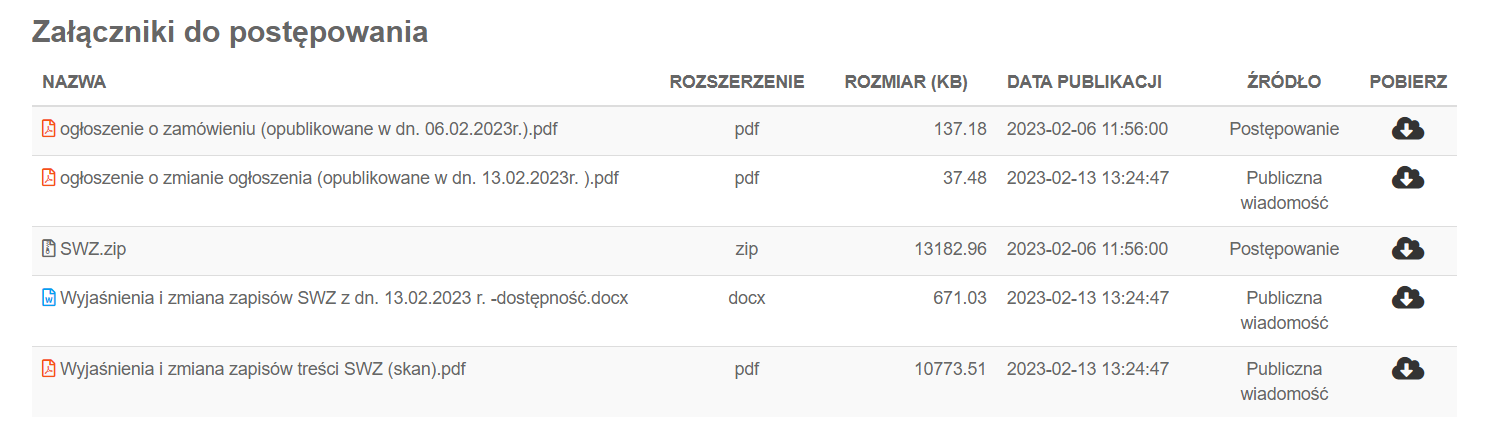 Plik SWZ.zip należy pobrać i rozpakować.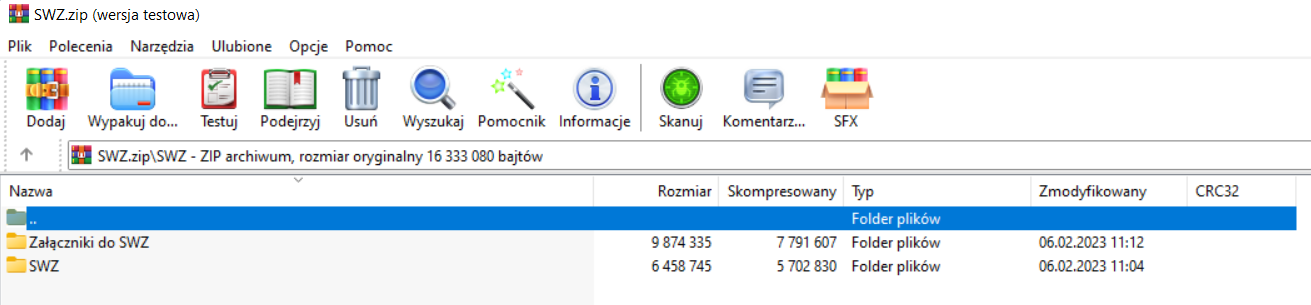 Komplet załączników do SWZ, zawierający dane, o które prosi Wykonawca znajduje się w folderze Załączniki do SWZ: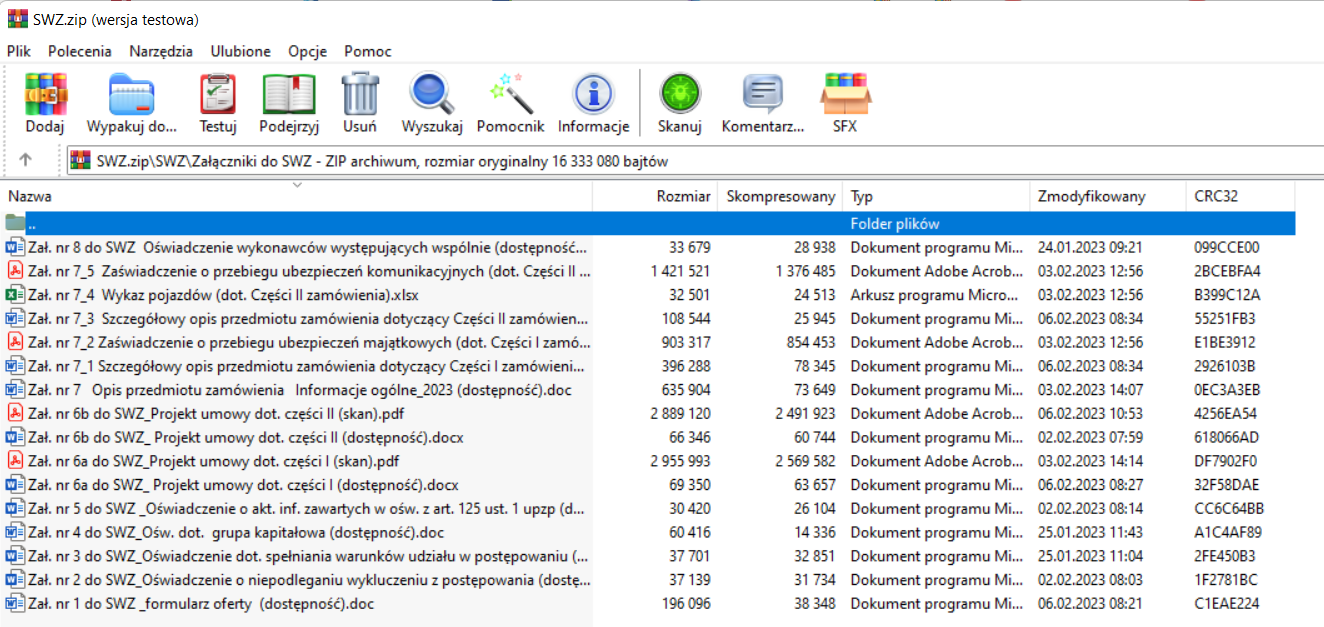 Do Załącznika nr 7-1 do SWZ opublikowanego wraz z ogłoszeniem, zostały wprowadzone zmiany – stosownie do odpowiedzi na pytania Wykonawców, udzielonych przez Zamawiającego w dniu 13.02.2023 r.